Раздел № 2в составе Отчета о деятельности члена саморегулируемой организацииСведенияпо договорам подряда на подготовку проектной документации* с использованием конкурентных способов заключения договоров, заключенным в 2023г.«10» января 2024 г.	          Генеральный директор               _____________________                              Иванов А.С.                                        (Должность руководителя )                                                   (Подпись)	                                                                          (Ф.И.О.)	                               М.П.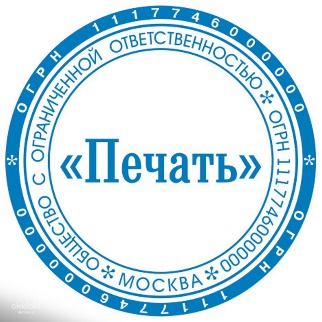 Исполнитель: инженер  Николаев В.И.___       __Телефон 3371582                                             (Должность, Фамилия Имя Отчество)Примечание: *Договор подряда на подготовку проектной документации – договор о подготовке документации, заключенный с застройщиком, техническим заказчиком, лицом, ответственным за эксплуатацию здания, сооружения, региональным оператором, в том числе договор на осуществление функций технического заказчика, договор на осуществление видов работ по подготовке проектной документации объектов капитального строительства, которые оказывают влияние на безопасность объектов капитального строительства (перечень видов работ утвержден приказом Минрегиона России от 30.12.2009г. № 624)№п/пДоговор:Дата, номер,в качестве кого выступает (Генеральный проектировщик, проектировщик, технический заказчик, застройщик),указание на досрочное расторжение договораНаименование объекта(проекта), местоположение Наименование Заказчика (Застройщика), Технического заказчика, Генподрядчика, лица, ответственного за эксплуатацию здания, регионального оператора по капитальному ремонту, ИНН, адреса и контактные телефоныКатегория объекта (особо опасный, технически сложный, уникальный,объект использования атомной энергии, не относится к особо опасным и технически сложным, уникальным)Стоимость работ по договору(в руб.)ВыполненоВыполнено№п/пДоговор:Дата, номер,в качестве кого выступает (Генеральный проектировщик, проектировщик, технический заказчик, застройщик),указание на досрочное расторжение договораНаименование объекта(проекта), местоположение Наименование Заказчика (Застройщика), Технического заказчика, Генподрядчика, лица, ответственного за эксплуатацию здания, регионального оператора по капитальному ремонту, ИНН, адреса и контактные телефоныКатегория объекта (особо опасный, технически сложный, уникальный,объект использования атомной энергии, не относится к особо опасным и технически сложным, уникальным)Стоимость работ по договору(в руб.)Дата начала и окончания работ (на основании акта приемки результатов работ), этапов работ (план\факт)Готовность объекта, размер выполнения от стоимости договора(в %.)12517 от 11.07.23г. Генеральный проектировщикРазработка ПСД детского садика в п.г.т.БезенчукАдминистрация п.г.т. Безенчук ИНН 63159961 , 445120, п.г.т. Безенчук, ул. Вавилова ,3  Не относится к особо опасным, технически сложным, уникальным.8 520 10011.07.23 г.-30.01.24г.53,052542/17 от 03.08.23 г.Генеральный проектировщикРазработка проекта 2-х этажного зданияАдминистрация г.Кинеля, ИНН 63123236, 445200, г. Кинель ул. Мира,26Не относится к особо опасным, технически сложным, уникальным.5 700 000 03.08.23 г.-30.12.24г 1003175187 от 05.10.23 г. Генеральный проектировщикРазработка проекта прокладки электрических сетей к зданию школыГосударственное бюджетное Профессиональное Образовательное учреждение г.Самары, 631255462, г.Самара, ул.Ленина,5Не относится к особо опасным, технически сложным, уникальным11 470 80005.10.23 г.-31.04.24г. 43,5Итого:25 690 900